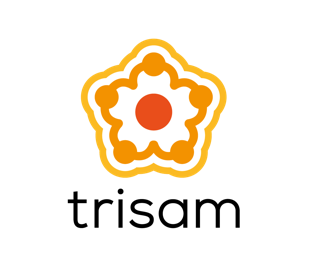 VårdenhetDatum Samtycke: VårdenhetDatum Trisam möte: Deltagare på Trisam möteFK: AF: Soc/kommunen: Vården:  Namn                                                                                                                                 PersonnummerBakgrundBakgrundTyp av ärende (Nytt eller uppföljning)                                                FörsörjningUtbildningsnivå (grundskola, gymnasiet, högskola, ej gått klart grundskolan)Utbildningsnivå (grundskola, gymnasiet, högskola, ej gått klart grundskolan)Frågeställning/syfte (som formulerats med individen före mötet)Frågeställning/syfte (som formulerats med individen före mötet)Åtgärdsförslag och ansvarigÅtgärdsförslag och ansvarigÅtgärder (Vad Trisam teamet rekommenderar för åtgärder och vem som är huvudansvarig för dessa åtgärder/planering)Åtgärder (Vad Trisam teamet rekommenderar för åtgärder och vem som är huvudansvarig för dessa åtgärder/planering)Återkoppling till individen och uppföljningÅterkoppling till individen och uppföljningAnsvarig för information till individen:Ansvarig för information till individen:Datum för uppföljning via TrisamUppföljning via Trisam behövs ej